Release Notifications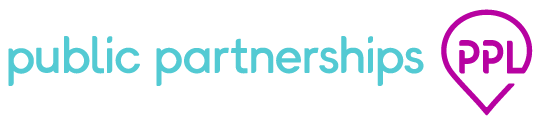 OverviewPPL Servelec 3.15.7 to 3.20.10 will be released on 21/02/2023. For reference, listed below are the changes and bug fixes included in this release.BugsTaskRelease Date21/02/2023Release Time18:00Version3.15.7 to 3.20.10IDSummary194562IMP/Dev -IMP (DESIGN UK) - [JIRA ref MOS-233] - Style tags not correct HTML5 validator- Accessibility S.C. 3.16.2  205162IMP (Design UK) - SiteMorse issues (Cornwall LA professional) [JIRA ref: MOS-292]216659IMP/Dev -IMP (DESIGN UK) - [JIRA ref MOS-306/308] - HTML5 validator issues with Live formsIDSummary205161Imp/Deploy - (Deploy) Meta Tag chrome=1 removal to all ServeLEC websites on Test Server [Jira Ref: MOS-286]199774QA_UK [JIRA ref: MOS-265 / MOS-276] - Accessibility issues due to automated aXe Tool in Chrome finding ARIA issues on CORE forms 203690MOSAIC PORTAL -  Cornwall [MOS-281] and [MOS-294] - Accessibility Test Feedback issues204279Resizing images when added to a text field204280Allow 2FA message to be configured in UI206168SSO url character count increase217935Add Recaptcha to forms219765Change SSO SAML to work with Shibboleth format